CMS 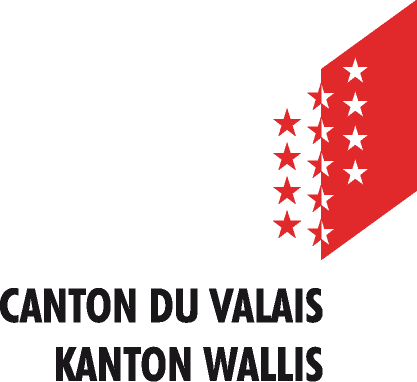 Anfrage zur Übernahme außerordentlicher medizinischen KostenKontaktdaten des SozialhilfeemempfgängersGrund(e) für die Anfrage und DetailsBitte fügen Sie die Begleitdokumente (Krankenversicherung, Gesundheitskosten, ärztliches Attest, Rezepte, usw.) bei.SMZ /RKW Unterschrift :	Vormeinung durch die Dienststelle für Sozialwesen 	Die Vormeinung für den Antrag ist positiv	Die Vormeinung für den Antrag ist negativKommentare und Klarstellungen zur Vormeinung:DSW Unterschrift:	NameVornameKantons Nr.GemeindeName des SozialarbeitersKostenDauer / Deckung beantragtVon :Bis :DatumDatum